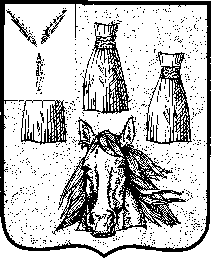 АДМИНИСТРАЦИЯ Самойловского муниципального района Саратовской области ПОСТАНОВЛЕНИЕ     В соответствии с Федеральным законом от 21.12.1994 № 69-ФЗ «О пожарной безопасности», Федеральным законом от 06.10.2003 № 131-ФЗ «Об общих принципах организации местного самоуправления в Российской Федерации», Уставом Самойловского муниципального района Саратовской областиПОСТАНОВЛЯЮ:     1. Установить порядок привлечения сил и средств пожарной охраны и населения на тушение пожаров на территории Самойловского муниципального образования:      1.1. Выезд подразделений пожарной охраны на тушение пожаров и их ликвидацию осуществляется в соответствии с планом привлечения сил и средств по тушению пожаров на территории Самойловского муниципального образования.      1.2. Мероприятия по организации тушения пожаров в муниципальном образовании направить на своевременное прибытие пожарной охраны и иных служб к месту пожара с введением в действие достаточного количества огнетушащих средств.      2. Утвердить Положение о привлечении сил и средств для тушения пожаров и проведения аварийно-спасательных работ на территории Самойловского муниципального образования согласно приложению № 1 к настоящему постановлению.      3. Утвердить План привлечения сил и средств для тушения пожаров и проведения аварийно-спасательных работ на территории Самойловского муниципального образования согласно приложению 2 к настоящему постановлению.      4. Настоящее постановление разместить на официальном сайте администрации Самойловского муниципального района в сети «Интернет».     5. Контроль за исполнением настоящего постановления возложить на первого заместителя главы администрации Самойловского муниципального района Махову В.В. Глава Самойловского муниципального районаСаратовской области                                                                     М.А. МельниковПриложение 1 к постановлению администрации Самойловского муниципального районаот 26.04.2019 №  312Положение о привлечении сил и средств для тушения пожаров и проведения аварийно-спасательных работ на территории Самойловского муниципального образования Общие положения      1.1. Настоящее положение регулирует порядок привлечения сил и средств подразделений пожарной охраны и организаций для тушения пожаров и проведения аварийно-спасательных работ на территории Самойловского муниципального образования в соответствии с Федеральным законом от 21.12.1994 № 69-ФЗ «О пожарной безопасности», Федеральным законом от 06.10.2003 № 131-ФЗ «Об общих принципах организации местного самоуправления в Российской Федерации».      1.2. Для тушения пожаров и проведения аварийно-спасательных работ на территории Самойловского муниципального образования привлекаются следующие силы: а) подразделения федеральной противопожарной службы ПСЧ-58 по охране р.п. Самойловка ФКГУ «8 отряд ФПС по Саратовской области»; б) добровольные пожарные дружины р.п. Самойловка, с. Залесянка, п. Алексеевский Самойловского муниципального образования; в) население Самойловского муниципального образования. 1.3. Для тушения пожаров и проведения аварийно-спасательных работ на территории Самойловского муниципального образования привлекаются следующие средства: а) пожарная и специальная техника; б) средства связи; в) огнетушащие вещества, находящиеся на вооружении в подразделениях пожарной охраны; г) первичные средства пожаротушения, а также приспособления для целей пожаротушения, вспомогательная и водоподающая техника организаций, предоставляемая на безвозмездной основе. 1.4. На тушение пожаров привлекаются силы и средства ОП № 2 в составе Межмуниципального отдела МВД России «Балашовский» в соответствии с задачами, возложенными на них законами и иными правовыми актами Российской Федерации и Саратовской области. 1.5. Для тушения пожаров используются все источники водоснабжения (водообеспечения) организаций, независимо от форм собственности и назначения, на безвозмездной основе. 1.6. Руководители организаций обязаны: а) содержать в исправном состоянии системы и средства противопожарной защиты, включая первичные системы тушения пожаров, не допускать их использования не по назначению; б) оказывать содействие пожарной охране при тушении пожара; в) предоставлять при тушении пожаров на территории организаций необходимые силы и средства; г) обеспечить доступ должностным лицам пожарной охраны при осуществлении ими служебных обязанностей по тушению пожаров на территории, в здания, сооружения и иные объекты организаций; д) сообщать в пожарную охрану о состоянии дорог и изменении подъездов к объекту. Порядок привлечения сил и средств на тушение пожаров     2.1. Привлечение сил и средств пожарной охраны и противопожарных формирований организаций на тушение пожаров и проведение аварийно-спасательных работ при их тушении осуществляется на условиях и в порядке, установленном законодательством Российской Федерации и настоящим Положением.      2.2. Порядок привлечения сил и средств в границах Самойловского муниципального образования утверждается главой Самойловского муниципального района, на объектах — руководителем объекта.      2.3. Выезд подразделений пожарной охраны и противопожарных формирований организаций на тушение пожаров и проведение аварийно-спасательных работ осуществляется в порядке, установленном расписанием выездов и Плана привлечения сил и средств. Выезд осуществляется на безвозмездной основе.      2.4. Взаимодействие подразделений пожарной охраны с аварийными и специальными службами организаций при тушении пожаров осуществляется на основе совместных Соглашений.      2.5. Координацию деятельности всех видов пожарной охраны и аварийно-спасательных формирований, участвующих в тушении пожаров и проведении аварийно-спасательных работ на территории Самойловского муниципального образования осуществляет в установленном порядке руководитель противопожарной службы.      2.6. Непосредственное руководство тушением пожара осуществляется прибывшим на пожар старшим оперативным должностным лицом пожарной охраны, которое управляет на принципах единоначалия личным составом и техникой пожарной охраны и организацией участвующих в тушении пожара, а также дополнительно привлеченными к тушению пожара силами.      2.7. Руководитель тушения пожара отвечает за выполнение задачи, за безопасность личного состава пожарной охраны, участвующего в тушении пожара и привлеченных к тушению пожара дополнительных сил.      2.8. Никто не вправе вмешиваться в действия руководителя тушения пожара или отменять его распоряжения при тушении пожара.      2.9. Указания руководителя тушения пожара обязательны для исполнения всеми должностными лицами и гражданами на территории, на которой осуществляются действия по тушению пожара.      2.10. При необходимости руководитель тушения может принимать решения, в том числе ограничивающие права должностных лиц и граждан на указанной территории.      2.11. Руководитель тушения пожара устанавливает границы территории, на которой осуществляются действия по тушению пожара, порядок и особенности боевой работы личного состава, определяет необходимое количество привлекаемой пожарной и другой техники.      2.12. В случае недостаточного количества или выхода из строя пожарной или специальной техники начальник пожарной части совместно с главой района, помощником главы администрации Самойловского муниципального района по делам  ГО ЧС принимают меры по привлечению дополнительных сил и средств других противопожарных подразделений и организаций.      2.13. Выезд следственной оперативной группы полиции к месту пожара осуществляется в соответствии с приказами и инструкциями о взаимодействии в установленном порядке. Приложение 2 к постановлению администрации Самойловского муниципального районаот 26.04.2019 №  312План привлечения сил и средств для тушения пожаров и проведения аварийно-спасательных работ на территории Самойловского муниципального образования 26.04.2019 г. № 312О разработке плана привлечения сил и средств для тушения пожаров и проведения аварийно-спасательных работ на территории Самойловского муниципального образования Самойловского муниципального районаСаратовской области№ п/п Наименова-ние населен-ных пунктов Силы, привле-каемые к тушению пожара Спо-соб вызова (телефон и др.) Расстояние до насе-ленного пунк-та, км Техника, привлекае-мая для тушения пожара Наименова-ние организа-ции, выделяю-щей технику Дополните-льно привлекае-мые силы в пожароопасный период (человек) 1 р.п.СамойловкаПСЧ-58,ДПД р.п. Самойловкас моб. 112ЗиЛ КЭО 520 – 1 ед., ЭО 2621 – 1 ед.МТЗ-82 с прицепной емкостью объемом 2 куб.м.филиал ГУП СО «Облводо-ресурс» Самойловс-кий филиал;МУП «Специали-зированное АТП»2 с. ЗалесянкаПСЧ-58,ДПД с. Залесянкас моб. 11210приспособ-ленная ЗиЛ -130;ИП глава КФХ Панченко А.В.3 п. Алексеевс-кийПСЧ-58,ДПД п. Алексеевс-кийс моб. 11210приспособ-ленная ЗиЛ -130;МТЗ-82 с прицепной емкостью объемом 2 куб.м.ГУП СО «Облводо-ресурс» Самойловс-кий филиал;МУП «Специализированное АТП»